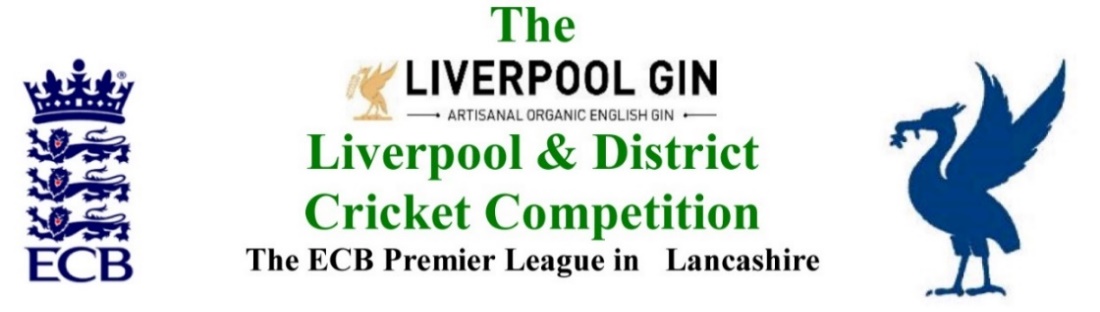 www.lpoolcomp.co.ukM/C Meeting held at Bootle CC on Thursday 25th May 2017 at 1.00pm:  Agenda itemRecorded Minutes1.Apologies:1.17pmJohn Williams was delayed by heavy traffic probably as a result of accidents on the M62 also affecting the A580.The meeting was held at Alder CC as Bootle CC was fully booked with school examinations. M/C was made to feel very welcome by Alder CC. Apologies were received from John Rotheram (Cricket Chair) .Present  were: Eric Hadfield (President) John Williams (Chair) Chris Weston (Hon Sec); Rob Durand (1st and 2nd Team Fixture Secretary); Alan Bristow (Hon Treas).2.Minutes:Signing of Previous MeetingsThe Chair (JW) signed the minutes as a true and accurate record of the meeting held on 24th  April 2017. Action Point ItemsWere ConsideredMatters arising These were to be taken en passant  as they were covered by agenda items.3.  Chairman's RemarksRob JansenRob J had resigned as he was unable to devote the required  time to this post owing to pressures of work M/C regretted this but very much understood Rob’s position.FWH/Churchtown/S&DACL/L&DCC update from meeting 24/05/2017 7.00 pm FWH CC3.2.1 The meeting represented real progress on registrations.The proposal was aimed at players that were “left over” without a game in a club after teams had been selected. These were often then the young players who left the game altogether because they were not getting games. This was a participation and player retention issue. The process needed thought. 3.2.2 Moorfield players registrations2017 . This matter had been discussed and resolved. Liverpool CC v Alder CC - attack on Rob Durand by Phil LovegreenThis had been dealt with and the matter was closed. Liverpool CC had apologised to RDSponsorship 2017 update:  Halewood International      LG were “going big” on the LCCC game at S&B 9th-12th  June and their bus would be there. TCS/CricHQ  issues with play cricket 2017 updatesRD had found the ECB App to be fairly useful. We were up to the 3rd version now. It had however let RD down last Saturday ceasing to function at all for a period of time and losing 20 overs in the process. CW felt that the App was getting a little better but was still not properly fit for purpose. The problem had been largely solved as TCS versions 8 and older were still working fine and were able to communicate with play-cricket. There would be no L&DCC fines this year for premier division clubs for failing to run live scores. There would be fines if clubs did not post 1st XI results on play-cricket by 10.00pm. The 2/3/4s etc.  teams would also be fined if they missed their “post by” times on play-cricket. LCB Handbook 2017 This was in hand initially via the Cr Co. CW was collating. CW was not prepared to post them all – the cost was too high, he intended to get them out via the umpires e.g. at MCUA Committee 7.00pm Scoring App RD trial thereof See 3.5 aboveNB CC attack on JW/L&DCC by Derek WatsonThis had been dealt with and the matter was closed. 4. Club & Ground Chair’s ReportEH 2017 inspections update EH had done 3 already: Wavertree, S&B and Northern CCs. Spring View and Burscough were to be done on the 27th May and Formby on the 3rd June. All matters were in hand.CIGs 2017AB had received evidence of completion on  CIGs 2017 from Wallasey and Maghull CCsPrestatyn new Clubhouse 2017EH informed that Prestatyn CC had a new clubhouse. This was self build with grant funding from Cric Wales/ECB. They had new changing rooms and showers, M/C was very pleased for the club.Umpires C&G/Spirit MarksAB informed that he would be sending the first tranche of umpires marks to CW for putting on the website in the near future. 5. Hon Treasurer’s ReportFigures of Account March/AprilAs at 09.00 25/05/2017 were given.Income and Expenditure April/MayLCB subscriptions had been paid, to include all categories as appropriate handbooks, subscriptions etc.The League Cricket conference subscription 2017 had been paid.Cost of Handbooks 2017 – invoice as suppliedThe bill been paid and we had saved money on them this year. The product was well liked.  Club Invoices 2017 update30 clubs had paid their L&DCC subscription but 10 had not: Ainsdale/Alder/BHPark/Leigh/Ormskirk/Sefton Park/S&B/Trinity/Wallasey/Wigan. The total funds here were over £3k. All had been reminded by AB there had been a website posting repeated by email. The cut- off date was 31st May after that it was a £50 fine per month or part of a month. Fines week 1 of seasonThe release of the first tranche of data for the fines was being requested. Fines had already been discussed under 3.5. EH informed there were already a lot of fines for the non-submission of paper-work.EH was going to collate the ARS’s spreadsheets .Printing costs for meetingsAB had collated the figures and presented the summary to the meeting.. Budget 2017 progressDefacto considered en passant.Winter League 2017 LCB support paymentWe had now received a support payment for L&DCC’s Winter League during 2016.Northern CC and Phil Sloan 20/05/2017After the very successful and wonderful outcome at Northern CC with Phil Sloan and the life-saving use of a defibrillator http://www.lpoolcomp.co.uk/news.php?id=2851  we needed another Oliver King Foundation presentation to capture the momentum from there. All clubs should have one. L&DCC could not afford to buy one for every club – there were said to vary in price but were about £1,000 each. JW would ring LSH RFUC to expedite another Oliver King presentation, waiting until the End of Season meetings was too long to wait. We needed a survey of all clubs to see who had one and who did not, CW would do this.6.    Registration Sec's ReportRegistrations Report RD updateIn April 2017 there were 245 players registered.In May 2017 and to date there had been 113 registered.A running total of 396 since Sept 2016.6 registrations were outstanding, 4 involved outstanding paperwork.Alder 3s and Wavertree 3s shared registrations Following the discussions in 3.2.1 above it was not clear how this could be made to happen in 2017. It was not agreed for this dual registration to proceed in 2017.LDCC Lists of Cat 3 registration 2017 to ECBThe lists were in hand, RD would send these to CW who would collate the other ECB ACO required  information too as per the ECB  email, CW would then send to ECB.7.   Fixture Sec's ReportRearrangements updateMany of the TBAs had been rearranged.  Several of these were discussed in detail. E.g.League 1st/2nd XIs1st/2nd XI FS’ Report RDThe fixtures seemed to be ticking over nicely3rd XIs League  3rd XI Coordinators reportTheses  fixtures seemed also seemed to be progressing well.Cup Draws   Cup Entries  Cup entry remindersThe fixtures seemed to be “rolling out OK” It seemed better than last year but it was perhaps too soon to say. 1st XI Ray Digman Cup1st XI Ray Tyler CupECB T20RD would send a letter to Ormskirk and Northern about their fixture which had not been notified to M/C. 2nd XI Chester Cup 2nd XI Tittershill CupChrysalis Cup 2nd XI T20Mike Leddy Cup 3rd XI 40 Over Embee Cup 3rd XI T20RD and EH would release some more Cup games on p-c.ECB/LCB U19sT20This was going well in pockets. Paul Bryson had challenged one of our clubs over their commitment, he would rather they cried off now rather than letting the competition down later. No outcome was known.U16s DrawU21s DrawThese were now both on the website  http://www.lpoolcomp.co.uk/management_bulletins.php?id=2858 Rep games 2017   U12/14/16/18/21/All AgeJW ran though the details of several gamesThe L&DCC U16s had beaten the LCB U15s on Monday 22nd May, the Orrell Red Triangle venue had been excellent, the pitch had played very well. 6/11 of the LCB squad had been from the L&DCC and 5/6 of the LCB members of the squad for the north were from L&DCC.There were additional fixtures too, a pair against Lancashire Thunder at no cost to the L&DCC.We had 5 clubs in the National T45 KO on the 4th of June but would still get two teams out in spite of the availability issues for the Seniors side and the U18s .8.    Cricket Chair’s ReportAnnual Dinner 2017 updateNo report was possible.Cr Co 22 05 2017 Report/Matters arising:EH and JW and RD gave verbal reports.Craig J new agenda  for Cr CoThe new agenda had been used.MRFs on websiteHad not been discussed.Tony Molloy 10fer 20/05/2017awardAn Award for this feat would be made at the Annual Dinner9.       Publicity & Sponsorship Chair’s ReportSee item 3.410.      Website mattersGud Design for 2017EH noted that Gud Design had not yet changed the website as promised.11.Hon Secretary’s ReportDates of meetings These were discussed and agreed as:11.1.1    LCB  MoU 2, Thur June 15th ,  LDCC / LCB at New Brighton CC , 2-4pm11.1.2     Cr Co, Mon  June 19th , Bootle , 7.00 pm11.1.3      M/C, Mon June 26th ,  Bootle, 6.00pm11.2  Other Hon Sec duties These had been dealt with en passant. Letters had been written and agendas, LCB and ECB material circulated as usual.12.LCB / ECB IssuesLCB Rec Co meeting 22 05 17 – CW apols to Cr CoCW had circulated his notes from the meeting.Pennine Cricket League 2018See 12.1 notes.L&DCC Wirral/Welsh entries in LCB KO 2018There were none.OSCAs nominationsWere considered13.A.O.B.There were no items of A.O.B.14.    Date of Next MeetingsSee Appendix 1